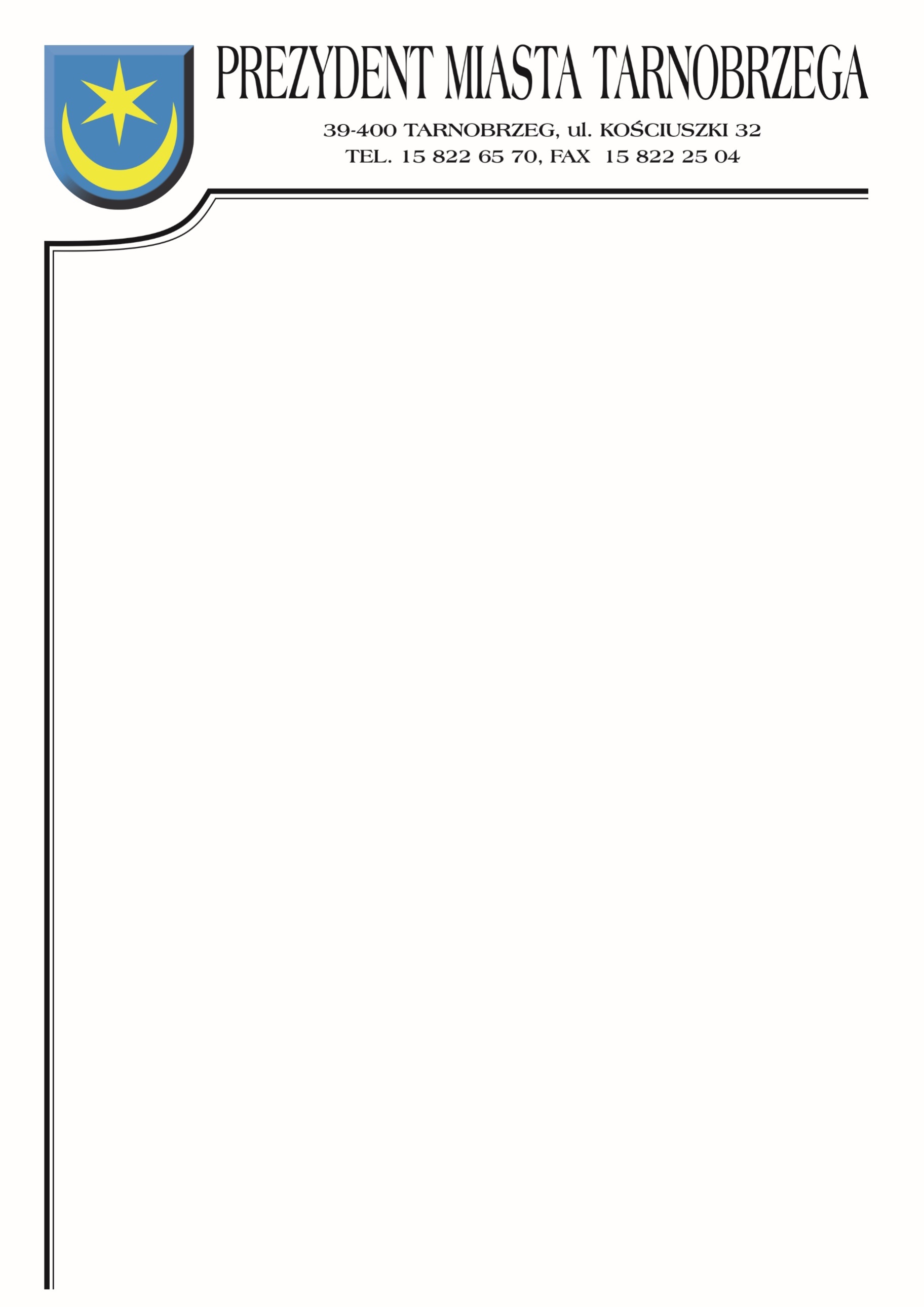 Tarnobrzeg dnia 12.02.2024 rokuZAWIADOMIENIE O WYBORZE OFERTYTID-III.271.1.1.2024Dotyczy postępowania, którego przedmiotem zamówienia było: ”Wykonanie przeglądu pięcioletniego dróg gminnych w Tarnobrzegu”.Przedmiotem zamówienia jest wykonanie przeglądu pięcioletniego dróg gminnych 
o łącznej długości –106 233,00 m.  Szczegółowy wykaz dróg, ich numer, klasę, długość zawiera wykaz – załącznik nr 1”Wykonanie przeglądu pięcioletniego dróg powiatowych w Tarnobrzegu”.Przedmiotem zamówienia jest wykonanie przeglądu rocznego dróg powiatowych 
o łącznej długości –51 667,00 m . Szczegółowy wykaz dróg, ich numer, klasę, 
długość zawiera wykaz – załącznik nr 2”Wykonanie przeglądu pięcioletniego dróg wojewódzkich w Tarnobrzegu”.Przedmiotem zamówienia jest wykonanie przeglądu rocznego dróg wojewódzkich 
o łącznej długości- 27 229,00 m. Szczegółowy wykaz dróg, ich numer, klasę, długość  zawiera wykaz – załącznik nr 3jako najkorzystniejsza została wybrana oferta Wykonawcy : SCANLASER - Pracownia Badań i Technik Pomiarowych Sp. z o. o.ul. Lwowska 199A/113, 33-100 Tarnówza cenę brutto: 10 774,80 zł – słownie: dziesięć tysięcy siedemset siedemdziesiąt cztery 
i  80/100 złWybrana oferta spełnia wszystkie wymogi określone w zaproszeniu i okazała 
się najkorzystniejsza na podstawie kryterium oceny ofert zastosowanym w tym postępowaniu.Zgodnie z zaproszeniem jedynym kryterium, jakim kierował się Zamawiający 
przy wyborze oferty najkorzystniejszej była cena brutto. Zamawiający zgodnie ze wskazaną 
w zaproszeniu formułą dokonał oceny punktowej złożonych ofert.W przedmiotowym postępowaniu ofertom przyznana została następująca punktacja:	Zamawiający uprzejmie informuje, iż umowa z wybranym Wykonawcą zostanie zawarta niezwłocznie po opublikowaniu zawiadomienia o wyborze najkorzystniejszej oferty.
Otrzymują:     Scanlaser Pracownia Badań i Technik Pomiarowych Sp. z o.o., ul. Lwowska 199A/113, 3-100 TarnówSigma Pomiary Sp. z o.o., ul. Żegańska 16/10, 04-713 WarszawaLabo-Mobil Jakub Osysko ul. Grzybowa 25, 33-100 TarnówP.P.H.U. MAXDROGI DAWID RAKOCZY ŻYWIECKA 89/2, 43-300 BIELSKO-BIAŁAMS-PRO MONIKA SKUBISZ ul. Józefa Piłsudskiego 51/10, 22-500 Hrubieszówa/a 	LpWykonawcaCena bruttoPkt.1SCANLASER PRACOWNIA BADAŃ I TECHNIK POMIAROWYCH SP. Z O.O.ul. Lwowska 199A/113, 33-100 Tarnów10 774,80 zł100,002SIGMA POMIARY SP. Z O.O.ul. Żegańska 16/10, 04-713 Warszawa14 563,20 zł74,003Labo-Mobil Jakub Osyskoul. Grzybowa 25, 33-100 Tarnów16 605,00 zł64,894P.P.H.U. MAXDROGI DAWID RAKOCZYŻYWIECKA 89/243-300 BIELSKO-BIAŁA29 397,00 zł36,655MS-PRO MONIKA SKUBISZul. Józefa Piłsudskiego 51/10, 22-500 Hrubieszów47 232,00 zł22,81